Годовой план работы школьного психолога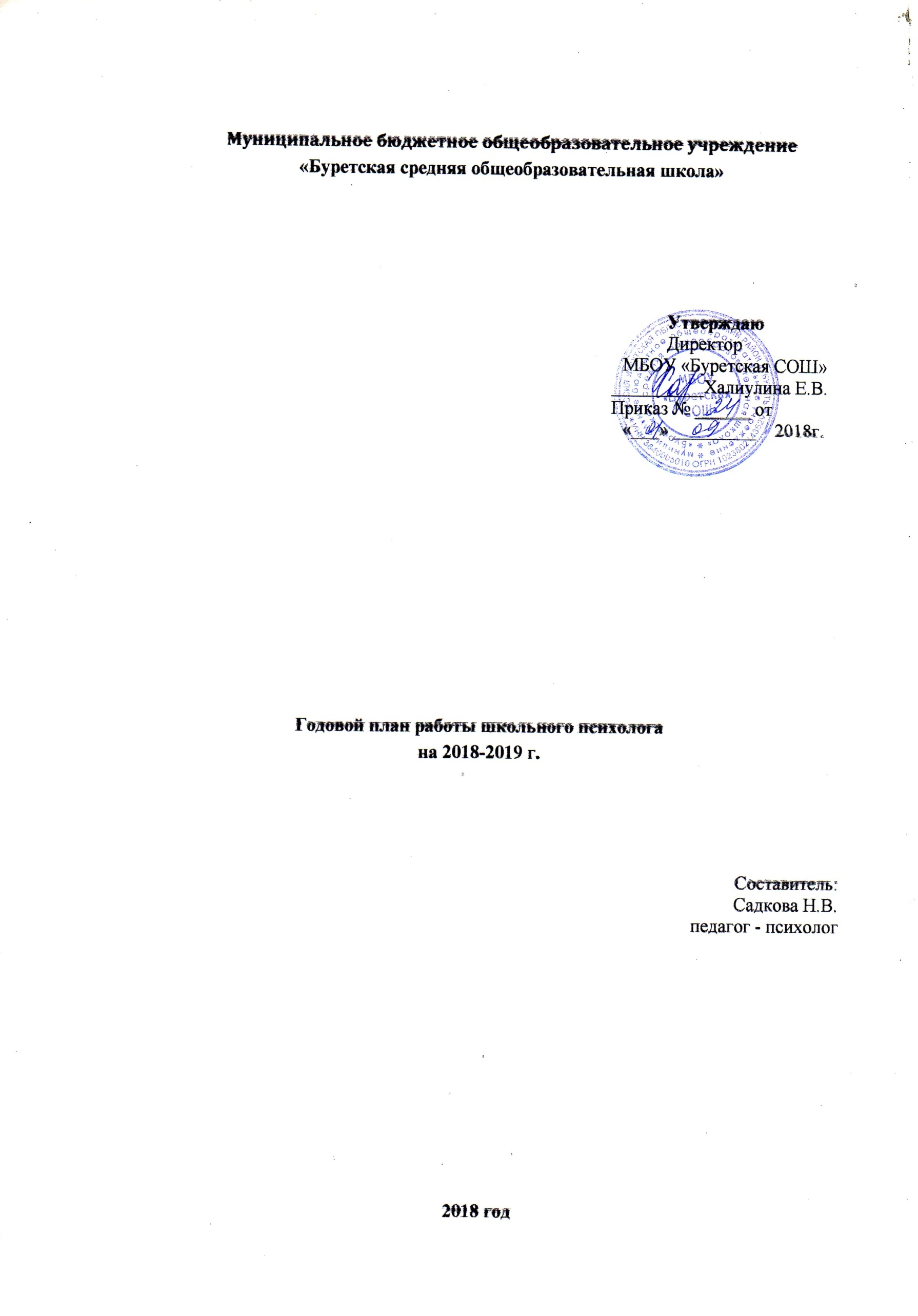 2018-2019 г.Цель: обеспечение условий, способствующих  сохранению психологического здоровья субъектов образовательного процесса.Задачи:   
1)  подбор диагностических материалов для обследования учащихся;
2)  психологический анализ социальной ситуации развития, выявление основных проблем и определение причин их возникновения, путей и средств их разрешения;
3)  изучение познавательных процессов и особенностей личности учащихся;
4)  содействие личностному и интеллектуальному развитию обучающихся на каждом возрастном этапе;
5)  профилактика девиантного поведения и дезадаптации учащихся;
6)  содействие обеспечению деятельности педагогических работников школы научно-методическими материалами и разработками в области психологии; 
7)  психологическое сопровождение участников образовательного процесса  в процессе подготовки  и сдачи ЕГЭ.Виды работ:  1.Диагностическая. 
2. Консультативно – просветительская.
3. Коррекционная – развивающая. Циклограмма работы психолога:
1) октябрь-ноябрь — диагностика адаптации 1классников к школе и 5классников к обучению в среднем звене;
2) декабрь-февраль — профориентация в 7х-9х классах
3) март-апрель — психологическая подготовка выпускников 9х и 11х классов к экзаменамНаправление исследованияМетодикаВремя проведенияКлассПримечаниеПсиходиагностическое направлениеПсиходиагностическое направлениеПсиходиагностическое направлениеПсиходиагностическое направлениеПсиходиагностическое направлениеДиагностика готовности к обучению в школе1)Методика «Домик» Гуткина»2) Тест «Способность к обучению в школе» Г.Вицлака3) Методика «Графический диктант»МайБудущие первоклассникиАналитическая справкаДиагностика познавательной и эмоциональной сферы первоклассниковИзучение уровня сформированности учебной мотивацииВыявление детей с негативным отношением к школе, оценка общего уровня школьной мотивации по классуДиагностика адаптации1.«Рисунок человека» К.Маховер,2.Таблицы Горбова-Шульте3.Методика «Рассказ» Лурия4. «Запомни и нарисуй» источник Н.П.Локалова5.«Скопируй рисунок» источник О.Холодова1)Методика изучения мотивации обучения первоклассников (М.Р.Гинзбург)2)Тест скрининговой оценки школьной мотивации (Н.Г.Лусканова)3)Проективный тест И.Б. Широковой Сентябрь - октябрь1 классВыявление учебного потенциала классов, а также особо успешных детей и детей, которым необходимы развивающие занятия. Аналитическая справка, составление рекомендаций по работе с тревожными детьми для родителей и учителейИзучение уровня школьной тревожности, адаптации к среднему звену1)Экспресс-тест школьной тревожности2) Проективная методика И.Б.Широковой «Рисунок школы»Октябрь5-ые классыАналитическая справка, выдача индивидуальных рекомендаций школьникам.Изучение уровня социальной зрелости и профессиональных склонностейОпрос о выборе профессии и учебного заведенияноябрь9-е классыАналитическая справкаДиагностика уровня интеллектуального развития и интересовМатрицы РавенаКарта интересовГИТДекабрь2 -4  классыАналитическая справка. Консультации педагогов и родителей по выявление и развитию способностей обучающихся, в том числе одарённых детей, через систему клубов, секций, студий и кружков, организацию общественно полезной деятельностиИзучение уровня общего интеллектуального развитияШкольный тест умственного развитияЯнварь2-8, 10-ые классыАналитическая справка, выявление одарённых детей и склонности к учебным предметамИзучение уровня социальной зрелости, климата в классеАнкетирование о выборе профессии и учебного заведенияОпросник СишораФевраль9-11  классыАналитическая справкаИзучение готовности к обучению в среднем звенеКомплекс  методик ГИТАпрель4 классАналитическая справкаДиагностика личностной тревожности в рамках подготовки к ЕГЭ и ГИАТест личностной тревожностимай9, 11 классыАналитическая справка, выдача рекомендаций и профилактическая работа с особо тревожными учащимися. Профилактика предэкзаменационного стресса. Изучение уровня умственного развития, уровня сформированности учебной деятельности, адаптации к среднему звену1)Тест Филлипса 2)Тест РавенаМай5-ые классыАналитическая справка- сравнение с началом годаКонсультативно – просветительскаяКонсультативно – просветительскаяКонсультативно – просветительскаяКонсультативно – просветительскаяКонсультативно – просветительскаяВыступления на родительских собраниях:- «Трудности адаптации»Групповые занятия по профилактике школьной дезадаптации и школьного неврозаСентябрь - октябрь1,5 классыАналитическая справка- рекомендации для учителей «Психологическая готовность учащихся к обучению в среднем звене».Тренинговые занятии по формированию социальных навыков. май4 классАналитическая справка, выявление  детей и склонности к учебным предметам, отрицательное или положительное отношение «Суицид в подростковом возрасте».Профилактика суицидаДекабрьОбщешкольное род. собраниеПодготовкаТестирование «Как помочь ребенку успешно сдать экзамены»Индивидуальная коррекция для попавших в кризисную ситуацию.январь9 классДиалог – психолог - родитель «Как помочь ребёнку подготовиться к ЕГЭ».Индивидуальная работафевраль11 классПрограмма «Путь к успеху» Индивидуальная психодиагностическая работаИндивидуальная работа В течение года1-11 классыТесты, диагностики, опросыПроведение классных часов с учащимися по профилактике наркозависимости Кл. часыСентябрь -ноябрь6-11 классы«Разговор от души»Проведение классных часов с учащимися по профориентации, Ролевые игрыДекабрь, апрель8-11 классыПрезентация «Моя профессия»Проведение классных часов с учащимися на формирование навыков активного общения.ТестированиеРазбор ситуацийМарт, май1-4 классыЧтение худ. произведений, разбор ситуацийИндивидуальные беседы с родителями. СитуационныеВ течение года1-11 классыВ форме беседыУчастие в педагогических  советах (по результатам диагностик)По общешкольному плануВ течение годаВыступлениеРабота с трудными подростками и подростками в трудной жизненной ситуацииВ течение годаВсе классы1)Проективные методики2)Сказкотерапия3)Программа роботы с подростками в трудной жизненной ситуацииПо запросуКоррекция школьной тревожностиНоябрь-Март1-е и 5-е классыРекомендации для родителей, учителей и учениковПо запросуПрофилактика предэкзаменационного стресса Апрель9,11 классыОбучение методам саморегуляцииТренинг3. Коррекционная – развивающая3. Коррекционная – развивающая3. Коррекционная – развивающая3. Коррекционная – развивающая3. Коррекционная – развивающаяПрофилактика школьной дезадаптации и сохранение здоровья школьников.Групповые занятия по профилактике школьной дезадаптации и школьного неврозаСентябрь - октябрь1,5 классыАналитическая справка- рекомендации для учителей Облегчение процесса адаптации при переходе из нач. в среднее звеноТренинговые занятии по формированию социальных навыков. Октябрь - ноябрь5 классАналитическая справка, выявление  детей и склонности к учебным предметам, отрицательное или положительное Снижение уровня эмоционального напряжения, повышение уверенности в себе,
формирование образа  «Я».Тренинговые занятия по формированию уверенности в себе, образа «Я»Декабрь2, 3, 4, 6, 7, 8 классыСоставление таблицыРолевые игрыПрофилактика суицидаИндивидуальная коррекция для попавших в кризисную ситуацию.В течение года1-11 классыСитуационноеОтработка стратегии и тактики поведения в период подготовки к ЕГЭИндивидуальная работаЯнварь-май9, 11 классыПрограмма «Путь к успеху» Индивидуальная психодиагностическая работаИндивидуальная работа В течение года1-11 классы